令和６年７月1日各位西宮地区雇用対策協議会新入社員フォローアップ研修のご案内拝啓　時下ますますご清祥の段、お慶び申し上げます。平素は格別のご高配を賜り、厚く御礼申し上げます。さてこの度、令和６年度新入社員を対象とした新入社員フォローアップ研修（9月18日（水））を開催することとなりました。今回の研修では半年間の成長を確認するとともに、社会人としての姿勢や自己の役割を再認識し、現在の課題を抽出、明確化します。加えて、知識の定着やモチベーションの向上を促すことで離職防止につなげ、次年度への足がかりとなる土台を構築します。　つきましては、内容をご確認いただき、裏面の申込用紙に必要事項をご記入の上ＦＡＸまたはQRコードからお申込みいただきますようよろしくお願いいたします。◇日時：令和６年9月１８日（水）13：00～17：00（申込締切9/1１（水））◇場所：西宮商工会議所　1階　にしのみや地域経済交流センター◇講師：原社会保険労務士事務所　原　麻衣子　氏 （令和６年度　新入社員研修講師）◇対象者：令和６年度新入社員◇受講料：西宮地区雇用対策協議会　会員事業所　　　　　　　無料西宮・宝塚商工会議所、芦屋市商工会　会員事業所　3,000円/1名　　　　　一般事業所　　　　　　　　　　　　　　　　　　　5,000円/1名◇研修プログラム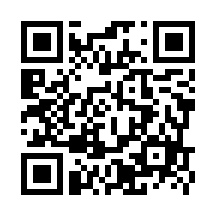 西宮地区雇用対策協議会（西宮商工会議所内、TEL：0798-33-1257）担当：税所　将史事業所名：　　　　　　　　　　　　　　　　担当者部署名：　　　　　　　　　　　　　担当者氏名：　　　　　　　　　TEL：　　　　　　　　　FAX：　　　　　　　　　　　※欄が足りない場合は、適宜コピーしてお使いください。※ご記入頂いた個人情報は適切に管理し、本研修の運営以外の目的では利用いたしません。１イントロダクション（１）本研修の目的（２）参加者の受講期待度の確認２半年間の振り返り（１）入社後の学び・経験の共有（２）現在の課題の明確化３新入社員研修の振り返り（１）ビジネスマナー（２）ビジネススキル４新入社員に求められる役割とスキル（１）効果的な仕事の進め方（２）経験学習サイクルの活用（３）仕事とチームワーク（４）課題解決スキル５コミュニケーション（１）傾聴と共感力（２）階層別「タテ・ヨコ・ナナメ」を意識したコミュニケーション６ビジネスマインドの醸成とキャリアプラン（１）レジリエンスと自己効力感（２）キャリアプランを描くフリガナ所属部署受講者氏名フリガナ所属部署受講者氏名フリガナ所属部署受講者氏名フリガナ所属部署受講者氏名フリガナ所属部署受講者氏名フリガナ所属部署受講者氏名